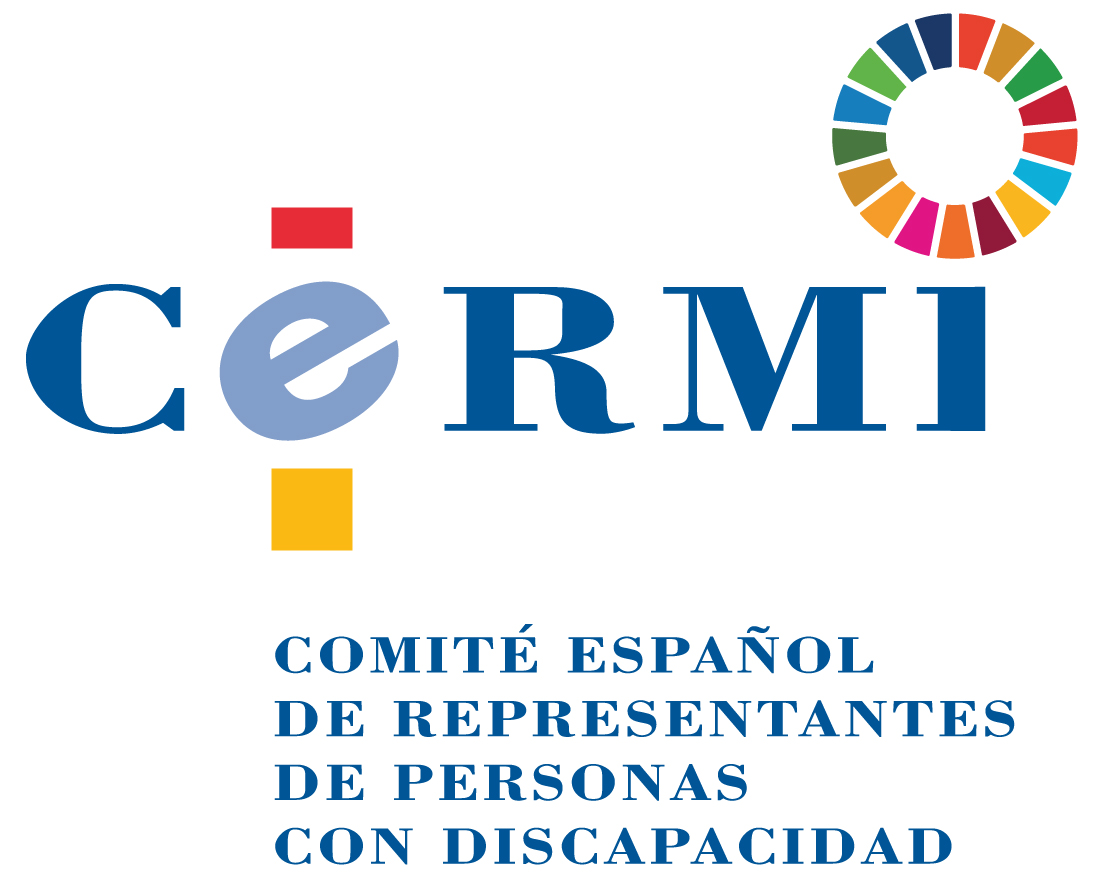 Nota informativa del CERMI Estatal sobre aspectos de accesibilidad del Real Decreto 586/2020, de 23 de junio, relativo a la información obligatoria en caso de emergencia nuclear o radiológicaEl Consejo de Ministros en su reunión del día 23 de junio de 2020, aprobaba el Real Decreto 586/2020, de 23 de junio, relativo a la información obligatoria en caso de emergencia nuclear o radiológica, publicado en el BOE del 24 de junio de 2020Este Norma tiene como objeto establecer las normas y procedimientos de información sobre medidas de prevención y protección aplicables, junto con otro tipo de información relevante, a la población que pueda resultar afectada y a aquella que resulte efectivamente afectada en caso de una emergencia nuclear o radiológica, al personal de intervención de los planes de emergencia nuclear de nivel de respuesta exterior y de los planes especiales de protección civil ante el riesgo radiológico, así como a la Unión Europea, sus Estados miembros, terceros países, y a otras organizaciones internacionales.Al tratarse de una cuestión esencial en la vida y salud de la ciudadanía se analiza cómo recoge este Real Decreto la accesibilidad como garante en el derecho a la información de toda la ciudadanía sin excepciones, y para comprobar si la norma está alineada con los artículos, 4, 5, 9, 11 y 21 de la Convención Internacional sobre los Derechos de las Personas con Discapacidad, como imperativo legal en España.El CERMI y sus Organizaciones miembro formularon aportaciones al borrador de este Real Decreto, en materia de discapacidad y accesibilidad universal, muchas de las cuales se recogen en el texto finalmente aprobado y publicado en el Boletín Oficial del Estado.CAPÍTULO IDisposiciones generalesArtículo 1. Objeto.3. La información se facilitará en formatos, soportes y medios adecuados, de modo que sea plenamente accesible y comprensible a personas con discapacidad de cualquier tipo.Artículo 5. Contenido de la información previa.2. Esta información será accesible a la población de manera permanente. Para ello podrán utilizarse las páginas web correspondientes a los distintos órganos o entidades obligados a facilitarla, de acuerdo con el artículo 4.CAPÍTULO IIIInformación para la población efectivamente afectada en caso de emergencia nuclear o radiológicaArtículo 7. El deber de información en emergencia nuclear o radiológica.4. En aquellos casos de emergencias nucleares o radiológicas que no tengan consecuencias en el exterior y para las que no sea necesaria la activación de los correspondientes planes de nivel de respuesta exterior, será el Consejo de Seguridad Nuclear el organismo encargado de informar a la población sobre la situación, los aspectos técnicos involucrados en la misma y las medidas adoptadas, a través de los medios de comunicación social y de cualquier otro sistema que considere adecuado, observando en todo caso las medidas de accesibilidad necesarias para el acceso a la información de las personas con discapacidad.Artículo 8. Contenido de la información en emergencia nuclear o radiológica.3. En especial, deberá garantizarse su correcta recepción y comprensión por las personas con discapacidad.CAPÍTULO VInformación a la Unión Europea y a sus Estados miembros, a terceros países y a otras organizaciones internacionalesDisposición adicional primera. Programas de información preventiva.2. En su contenido se incorporarán las medidas adecuadas de accesibilidad para las personas con discapacidad, en especial, las encaminadas a asegurar que reciben esta información y comprenden el contenido de estos planes.Disposición adicional segunda. Colaboración de los medios de comunicación.Según lo previsto el artículo 7 bis.8 de la Ley 17/2015, de 9 de julio, los medios de comunicación están obligados a colaborar de manera gratuita con las autoridades en la difusión de las informaciones preventivas y operativas ante los riesgos y emergencias en la forma que aquellas les indiquen, garantizando que toda la información facilitada sea accesible y comprensible utilizando medios y canales adecuados para las personas con discapacidad, y en los términos que se establezcan en los correspondientes planes de emergencia nuclear del nivel de respuesta exterior, y en los planes especiales de protección civil ante el riesgo radiológico.Disposición adicional tercera. Instrumentos de colaboración.El Ministerio del Interior, de acuerdo con lo dispuesto en el artículo 11.2 de la Ley 17/2015, de 9 de julio, podrá suscribir instrumentos de colaboración con otros departamentos ministeriales, con otras administraciones públicas, con entidades públicas o privadas y asociaciones representativas de las personas con discapacidad para la realización de las actividades de información previa a la población que probablemente pueda resultar afectada por una emergencia nuclear o radiológica, que podrán ser financiadas total o parcialmente con cargo al Fondo de Prevención de Emergencias.Junio, 2020.CERMIwww.cermi.es